Year 2 Phonics/Spelling Practice – Friday 17.7.20.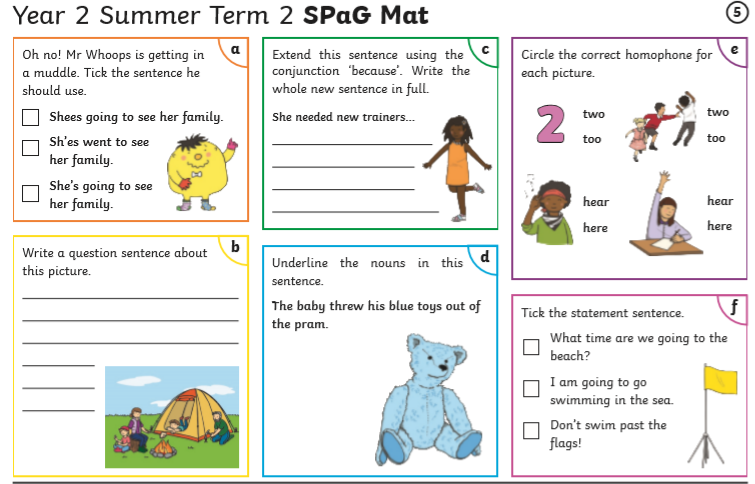 Maths 17.7.20Time: Compare durations of time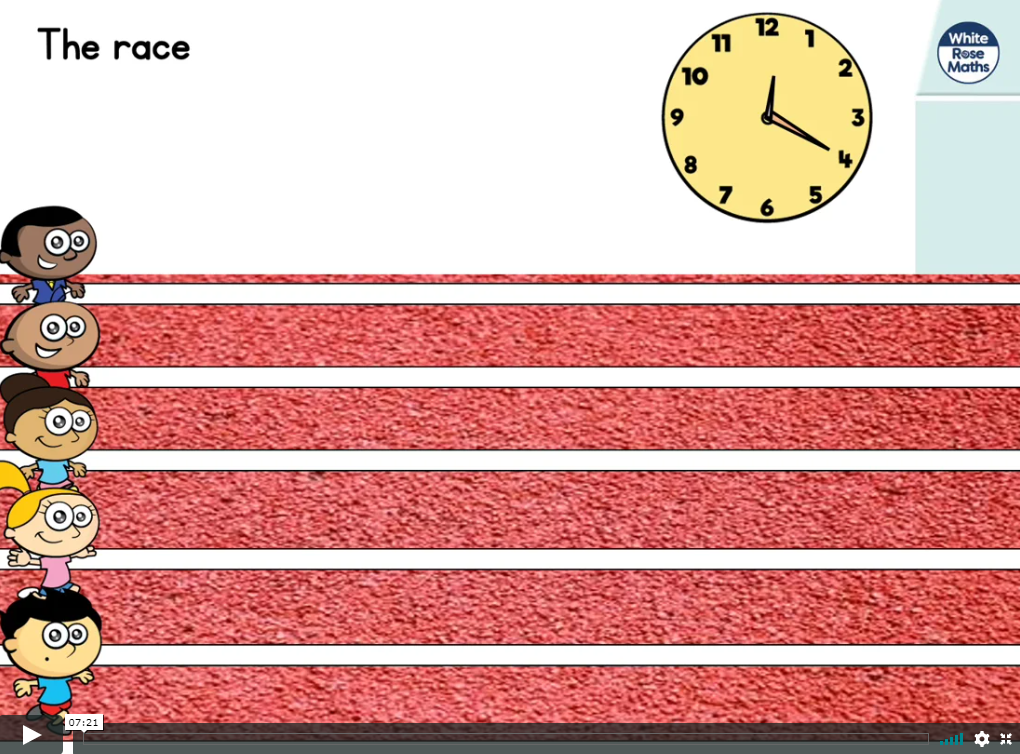 https://whiterosemaths.com/homelearning/year-2/ (Week 12 W/C 13.7.20 Lesson 4)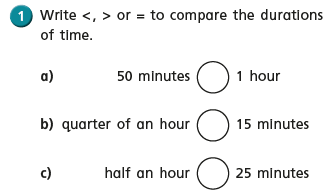 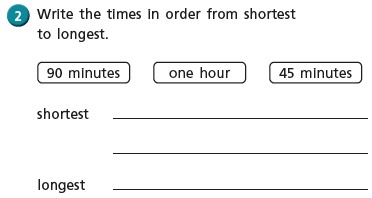 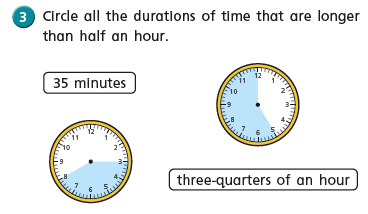 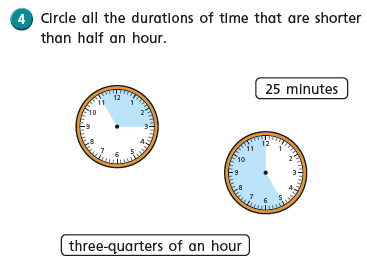 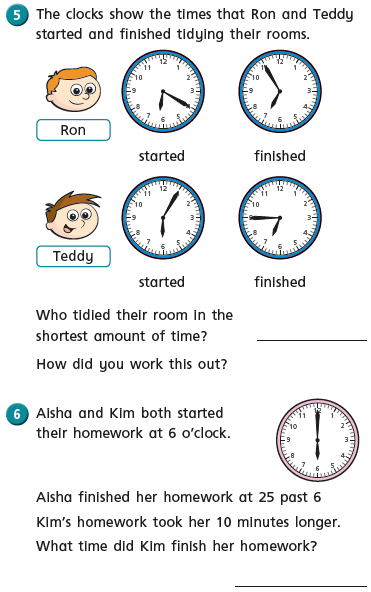 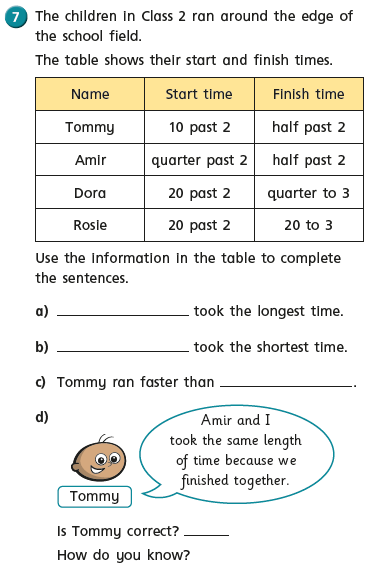 